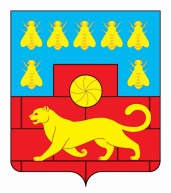 Администрация Мясниковского районаПОСТАНОВЛЕНИЕ2019г.                                                       №                                             с. ЧалтырьОб Основных направлениях бюджетной и налоговой политики Мясниковского района на 2020 – 2022 годыВ соответствии со статьей 1842 Бюджетного кодекса Российской Федерации, статьей 27 Решения Собрания депутатов Мясниковского района от 27.09.2017 №31 «О положении «О бюджетном процессе в Мясниковском районе», а также постановлением Администрации Мясниковского района от 03.07.2019 № 698 «Об утверждении Порядка и сроков составления проекта бюджета Мясниковского района на 2020 год и на плановый период 2021 и 2022 годов» Администрация Мясниковского районапостановляет:1. Утвердить Основные направления бюджетной и налоговой политики Мясниковского района на 2020 – 2022 годы согласно приложению.2. Заместителям главы Администрации Мясниковского района по курируемым направлениям, начальнику Финансового отдела Администрации Мясниковского района, начальникам отраслевых  (функциональных) органов Администрации Мясниковского района обеспечить разработку проекта  бюджета Мясниковского района на основе Основных направлений бюджетной и налоговой политики Мясниковского района на 2020 – 2022 годы. 3. Рекомендовать главам Администраций сельских поселений Мясниковского района  обеспечить разработку проектов бюджетов сельских поселений с учетом Основных направлений бюджетной и налоговой политики Мясниковского района на 2020 – 2022 годы, утвержденных настоящим постановлением.4. Настоящее постановление вступает в силу со дня его официального опубликования.5. Контроль  за выполнением постановления возложить на заместителя главы Администрации  Мясниковского района  В.Х. Хатламаджиян.И.о. главы Администрации  Мясниковского района                                                                     Г.Б. ГореликПриложениек постановлениюАдминистрации Мясниковского районаот __________ № _____ОСНОВНЫЕ НАПРАВЛЕНИЯбюджетной и налоговой политикиМясниковского района на 2020 – 2022 годыНастоящие Основные направления сформированы с учетом положений Послания Президента Российской Федерации Федеральному Собранию Российской Федерации от 20.02.2019, указов Президента Российской Федерации от 07.05.2012 № 597 «О мероприятиях по реализации государственной социальной политики», от 01.06.2012 № 761 «О Национальной стратегии действий в интересах детей на 2012 – 2017 годы», от 28.12.2012 № 1 688 «О некоторых мерах по реализации государственной политики в сфере защиты детей-сирот и детей, оставшихся без попечения родителей» и от 07.05.2018 № 204 «О национальных целях и стратегических задачах развития Российской Федерации на период до 2024 года», Основных направлений бюджетной, налоговой итаможенно-тарифной политики Российской Федерации на 2020 год и на плановый период 2021 и 2022 годов.1. Основные итоги реализациибюджетной и налоговой политикиБюджетная политика, проводимая Администрацией Мясниковского района, ориентирована на обеспечение сбалансированности и устойчивости бюджетной системы Мясниковского района, решение первоочередных задач, поставленных Президентом Российской Федерации, Губернатором Ростовской области, главой Администрации Мясниковского района.Положительная динамика развития отмечается ростом основных показателей по доходам и расходам консолидированного бюджета Мясниковского района (далее – консолидированный бюджет). В 2018 году объем доходов составил 1307,3 млн. рублей, с ростом к 2017 году на  128,1 млн. рублей, или на 10,9 процента. Расходы составили 1293,5 млн. рублей, с ростом на 122,4 млн. рублей, или на 10,4 процента. По результатам исполнения консолидированного бюджета сложилось превышение доходов над расходами в сумме 13,8 млн. рублей.Позитивные тенденции социально-экономического развития Мясниковского района способствовали мобилизации собственных налоговых и неналоговых доходов. Их объем составил в 2018 году 457,5 млн. рублей, с ростом к 2017 году на 24 млн. рублей, или на 5,5 процента. Осуществлен переход на новый порядок определения налоговой базы по налогу на имущество физических лиц исходя из кадастровой стоимости объектов налогообложения.В Мясниковском районе создаются благоприятные условия для осуществления предпринимательской и инвестиционной деятельности как основного источника обеспечения наполняемости консолидированного бюджета собственными доходами.Продолжена практика ежегодной оценки эффективности налоговых льгот, которая с 2017 года является обязанностью  муниципальных образований, получающих дотации на выравнивание бюджетной обеспеченности. Бюджетная политика в сфере бюджетных расходов направлена на решение социальных и экономических задач Мясниковского района.Бюджетные расходы отмечаются социальной направленностью. Финансово обеспечены и выполнены  в части обеспечения качественными услугами в социальной сфере. Расходы на образование, здравоохранение и спорт, культуру, социальную политику ежегодно составляют более 2/3 расходов консолидированного бюджета. В 2018 году их объем составил 1019,8 млн. рублей и превысил показатели 2017 года на 83,2 млн. рублей, или на  8,9 процента. В сфере повышения качества оказания государственных и муниципальных услуг начиная с 2018 года ведется региональный перечень (классификатор) государственных (муниципальных) услуг, не включенных в общероссийские базовые (отраслевые) перечни (классификаторы) государственных и муниципальных услуг, и работ, необходимый для формирования государственного (муниципального) задания. С 2019 года региональный перечень (классификатор) государственных (муниципальных) услуг размещается на едином портале бюджетной системы Российской Федерации.В соответствии с национальными целями, установленными Указом Президента Российской Федерации от 07.05.2018 № 204, определены национальные проекты по 12 направлениям развития.Начиная с 2019 года на территории Мясниковского района реализуются  4 региональных проекта, направленных на достижение целей и решение задач федеральных проектов. На реализацию региональных проектов предусматриваются необходимые средства за счет всех источников.Более 90 процентов расходов бюджета предусмотрено в рамках реализации муниципальных программ Мясниковского района. В 2018 году на реализацию 19 муниципальных программ Мясниковского района направлено   1078,1 млн. рублей, или  94,0 процента всех расходов бюджета Мясниковского района.В соответствии с Соглашением о предоставлении дотации на выравнивание бюджетной обеспеченности муниципальных районов (городских округов) и поселений из областного бюджета бюджету Мясниковского района от 26.04.2019 №25д утверждены План мероприятий по росту доходного потенциала Мясниковского района, и План  мероприятий по оптимизации расходов  бюджета Мясниковского района и сокращению муниципального долга Мясниковского района. Постановлениями Администрации Мясниковского района от 28.09.2018 №1135  План мероприятий по росту доходного потенциала муниципального образования «Мясниковский район» до 2020 года и от 17.10.2018 №1199 План мероприятий по оптимизации расходов бюджета Мясниковского района и сокращению муниципального долга Мясниковского района до 2020 года актуализирован и пролонгирован до 2024 года. Аналогичная работа проведена органами местного самоуправления сельских поселений.Обеспечен контроль за планированием и исполнением бюджетов сельских поселений. Объем межбюджетных трансфертов бюджетам сельских поселений  составил 6,6 млн. рублей, с ростом к 2017 году на 4,6 млн. рублей, или на 330,0 процента.2. Основные цели и задачи бюджетнойи налоговой политики на 2020 – 2022 годыБюджетная и налоговая политика на 2020 – 2022 годы сохранит свою направленность на реализацию приоритетных задач социально-экономического развития Мясниковского района, будет ориентирована на достижение национальных целей развития посредством реализации региональных проектов в соответствии с Указом Президента Российской Федерации от 07.05.2018 № 204.Основным инструментом достижения национальных целей развития будут являться региональные проекты, формируемые с шестилетним горизонтом планирования.  Регулярный мониторинг и контроль хода реализации мероприятий также обеспечит получение конечного результата региональных проектов, направленных на реализацию федеральных проектов, входящих в состав национальных проектов.Важной задачей будет являться обеспечение приоритизации структуры расходов, ориентированной на создание справедливой системы социального обеспечения, повышение качества институтов развития человеческого капитала, опережающее развитие современной инфраструктуры.Для достижения целей экономического роста и повышения уровня жизни граждан  необходимо создание комфортных условий для повышения производственной и инвестиционной активности, обеспечение стабильных фискальных условий налоговой политики для возможности долгосрочного планирования деятельности хозяйствующих субъектов экономики.Перспективные экономические специализации в Мясниковском районе определены Стратегией пространственного развития Российской Федерации на период до 2025 года и отражают значительное разнообразие видов экономической деятельности.2.1. Меры стимулирования инвестиционной активностиГлавной целью инвестиционной политики в последнее время является привлечение инвестиций в экономику Мясниковского района. Такое стимулирование инвестиционной активности осуществляется путем решения нескольких задач: повышение инвестиционной привлекательности района для инвесторов, совершенствование механизмов привлечения инвесторов и сопровождения реализации инвестиционных проектов, внедрение инструментов организационной и консультационной поддержки.Для повышения инвестиционной привлекательности района для инвесторов реализуются мероприятия по расширению реестра и повышению готовности инвестиционных площадок для реализации инвестиционных проектов, созданию механизма межведомственного взаимодействия в сфере реализации проектов, маркетинговому позиционированию Мясниковского района как промышленного и центра, транспортного узла Юга Ростовской области, в котором созданы благоприятные условия для инвесторов.Совершенствование механизма привлечения инвесторов и сопровождения реализации инвестиционных проектов, инструментов организационной и консультационной поддержки инвестиционной деятельности планируется реализовать путем внедрения механизмов проектного управления на территории района, создание банка предложений моделей взаимодействия с региональными институтами инвестиционного развития (в их числе Агентство стратегических инициатив, Агентство инвестиционного развития, Гарантийный фонд Ростовской области, Ростовское региональное агентство поддержки предпринимательства), деятельности коллегиальными консультативно-совещательными органами.Рост инвестиционной привлекательности района, улучшение инвестиционного климата, а также рост доверия населения и бизнеса к местным органам власти будет способствовать росту инвестиций в экономику Мясниковского района.2.2. Меры, направленные на рост реальных доходов гражданВажную роль в повышении реальных доходов граждан будет играть ежегодное установление минимального размера оплаты труда в размере величины прожиточного минимума трудоспособного населения, поддержание достигнутых уровней заработной платы отдельных категорий работников, определенных указами Президента Российской Федерации от 07.05.2012 № 597, от 01.06.2012 № 761, от 28.12.2012 № 1 688 (далее – указы Президента Российской Федерации 2012 года), а также проведение ежегодной индексации заработной платы иных категорий работников организаций бюджетной сферы.В целях сохранения достигнутого соотношения оплаты труда категорий работников, определенных указами Президента Российской Федерации 2012 года, с показателем среднемесячного дохода от трудовой деятельности будут предусмотрены в полном объеме бюджетные ассигнования исходя из прогнозного роста данного показателя в соответствии с прогнозом социально-экономического развития Мясниковского района на 2020 – 2022 годы.В соответствии с планируемым внесением изменений в статью 1 Федерального закона от 19.06.2000 № 82-ФЗ «О минимальном размере оплаты труда» будет предусмотрено повышение расходов на заработную плату низкооплачиваемых работников.В целях повышения открытости и общественного участия граждан в управлении общественными финансами введена практика планирования бюджетных ассигнований в форме инициативного бюджетирования при непосредственном участии жителей Мясниковского района в решении вопросов местного значения.2.3. Меры налогового стимулированияБудет продолжено применение мер, направленных на развитие доходной базы, улучшение администрирования доходов, концентрацию имеющихся ресурсов на приоритетных направлениях социально-экономического развития.2.4. Развитие проектных принципов управленияВ приоритетном порядке будут предусмотрены бюджетные ассигнования на выполнение региональных проектов, направленных на реализацию федеральных проектов, входящих в состав национальных проектов. Это позволит сформировать ресурс на финансирование стратегических целей развития Мясниковского района.Реализация муниципальных программ  Мясниковского района с учетом проектных принципов управления, обусловленных реализацией Указа Президента Российской Федерации от 07.05.2018 № 204, потребует построения гибкой и комплексной системы управления бюджетными расходами,  операционной эффективности использования бюджетных средств.С учетом интеграции реализуемых в рамках данного указа региональных проектов муниципальных программ  Мясниковского района должны стать простым и эффективным инструментом организации как проектной, так  и  текущей деятельности Администрации Мясниковского района и отраслевых (функциональных) органов Администрации Мясниковского района, отражающим взаимосвязь затраченных ресурсов и полученных результатов.2.5. Эффективность Администрации Мясниковского района и отраслевых (функциональных) органов Администрации Мясниковского района и внутреннего муниципального финансового контроля Эффективность деятельности отраслевых (функциональных) органов Администрации Мясниковского района будет определяться с учетом достижения целей, установленных Указом Президента Российской Федерации от 07.05.2018 № 204, а также показателей в соответствии с Указом Президента Российской Федерации от 25.04.2019 № 193 «Об оценке эффективности деятельности высших должностных лиц (руководителей высших исполнительных органов государственной власти) субъектов Российской Федерации и деятельности органов исполнительной власти субъектов Российской Федерации». На основании бюджетного законодательства предусмотрены меры персональной ответственности за недостижение установленных показателей.Нормативно-правовое регулирование бюджетного процесса будет осуществляться на основе изменений бюджетного законодательства на федеральном уровне и необходимости разработки новых нормативных правовых актов, обязательных к принятию согласно установленным требованиям.Прозрачность и возможность контроля будут обеспечены посредством увязки направлений расходов с измеримыми результатами федеральных проектов.Необходимым условием повышения эффективности бюджетных расходов будет обеспечение подотчетности (подконтрольности) бюджетных расходов, которое предполагает:применение единых федеральных стандартов внутреннего государственного (муниципального) финансового контроля, устанавливающих единые принципы определения и основания проведения проверок, ревизий, обследований;совершенствование риск-ориентированных подходов к планированию контрольной деятельности; совершенствование методологической базы осуществления государственного (муниципального) финансового контроля;методическую поддержку муниципальных образований.В соответствии с изменениями, внесенными в Бюджетный кодекс Российской Федерации Федеральным законом от 26.07.2019 № 199-ФЗ «О внесении изменений в Бюджетный кодекс Российской Федерации в части совершенствования государственного (муниципального) финансового контроля, внутреннего финансового контроля и внутреннего финансового аудита» предусмотрено внесение изменений в нормативно-правовую базу в части уточнения положений по осуществлению внутреннего государственного (муниципального) финансового контроля и внутреннего финансового аудита на основании утвержденных федеральных стандартов.Будет продолжена работа по методологической поддержке сельских поселений при осуществлении внутреннего муниципального финансового контроля.3. Повышение эффективности и приоритизация бюджетных расходовБюджетная политика в сфере расходов будет направлена на безусловное исполнение действующих расходных обязательств, в том числе с учетом их приоритизации и повышения эффективности использования финансовых ресурсов.В целях создания условий для эффективного использования средств бюджета Мясниковского района и мобилизации ресурсов продолжится применение следующих основных подходов:формирование расходных обязательств с учетом переформатирования структуры расходов бюджета Мясниковского района исходя из приоритетов, установленных в региональных проектах;разработка бюджета на Администрации Мясниковского района и отраслевых (функциональных) органов Администрации Мясниковского с учетом интеграции в них региональных проектов;обеспечение реструктуризации бюджетной сети, при условии сохранения качества и объемов муниципальных  услуг;неустановление расходных обязательств, не связанных с решением вопросов, отнесенных Конституцией Российской Федерации и федеральными законами к полномочиям органов государственной власти субъектов Российской Федерации;активное привлечение внебюджетных ресурсов, направление средств от приносящей доход деятельности в том числе на повышение оплаты труда отдельным категориям работников, поименованных в указах Президента Российской Федерации 2012 года;повышение эффективности расходов в части предоставления средств бюджета Мясниковского района внебюджетному сектору экономики;совершенствование модели исполнения полномочий по внутреннему муниципальному финансовому контролю на всех этапах бюджетного процесса;развитие модели предварительного контроля, нацеленного на предотвращение нарушений при реализации региональных проектов;обеспечение соблюдения финансовой дисциплины при использовании бюджетных средств;совершенствование межбюджетных отношений.Приоритетными направлениями инвестиционных расходов в 2020 – 2022 годах будут:строительство, реконструкция и капитальный ремонт общеобразовательных организаций и дошкольных образовательных учреждений, объектов здравоохранения, в том числе в рамках выполнения региональных проектов, направленных на реализацию федеральных проектов, входящих в состав национальных проектов;дорожная деятельность;строительство и реконструкция объектов водопроводно-канализационного хозяйства, газовых сетей в сельских поселений в  Мясниковском районе в том числе в рамках выполнения региональных проектов, направленных на реализацию федеральных проектов, входящих в состав национальных проектов, а также в целях обеспечения инфраструктурой земельных участков, предоставляемых многодетным семьям;финансирование ранее принятых обязательств по иным объектам муниципальной собственности.4. Основные подходык формированию межбюджетных отношенийМежбюджетные отношения в 2020 – 2022 годах будут направлены на содействие сбалансированности местных бюджетов, повышение эффективности организации бюджетного процесса на муниципальном уровне, обеспечение контроля за расходованием бюджетных средств.Приоритетным направлением деятельности будет являться совершенствование межбюджетных отношений и дальнейшее развитие организации местного самоуправления сельских поселений, совершенствование системы разграничения полномочий исходя из изменений федерального законодательства и необходимости достижения задач, поставленных Указом Президента Российской Федерации от 07.05.2018 № 204.В соответствии с изменениями в Бюджетном кодексе Российской Федерации формирование межбюджетных отношений будет осуществляться с учетом уточнения бюджетных полномочий субъектов Российской Федерации и сельских поселений, форм, порядков и условий предоставления межбюджетных трансфертов, подходов, связанных с ограничениями по организации бюджетного процесса на муниципальном уровне, контролем за их исполнением и применением мер ответственности к нарушителям. В том числе с 2020 года предусматривается возможность предоставления субсидии бюджетам муниципальных образований из местных бюджетов для решения вопросов местного значения.  В Ростовской области принят Областной закон от 01.08.2019 № 178-ЗС «Об инициативном бюджетировании в Ростовской области», цель которого – привлечение жителей муниципальных образований в Ростовской области к активному участию в определении приоритетных направлений деятельности органов местного самоуправления по решению вопросов местного значения и повышение эффективности расходования бюджетных средств.Будут продолжены методологическая помощь местным администрациям по вопросам организации бюджетного процесса, контроль за принятием и исполнением бюджетов сельских поселений, соблюдением требований бюджетного законодательства, отсутствием просроченной кредиторской задолженности.Финансовым органам сельских поселений необходимо принятие мер по повышению качества бюджетного планирования, управления муниципальными финансами, по соблюдению надлежащей финансовой дисциплины.Управляющий деламиАдминистрации района                                                                  А.П.Кравченко